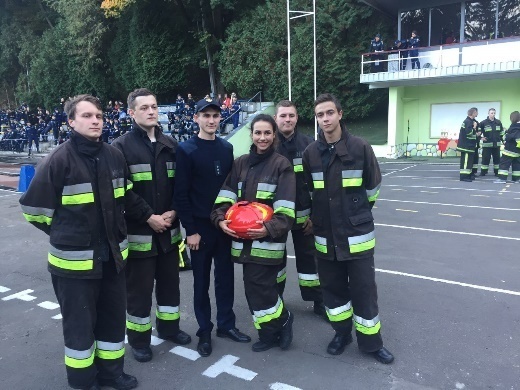 ПЕРЕЛІККОНКУРСНИХ ПРЕДМЕТІВІноземна мова (англійська, німецька, французька, польська)Українська мова та літератураІсторія України або географія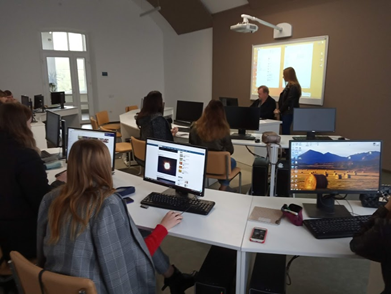 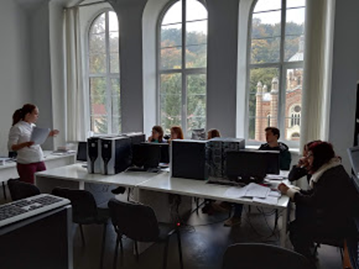 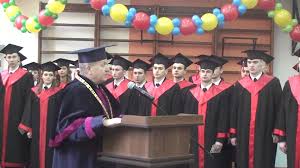 79007, м. Львів , вул. Клепарівська, 35http// ldubgd.edu.ua/ тел.(032) 233-14-77,(032) 233-02-27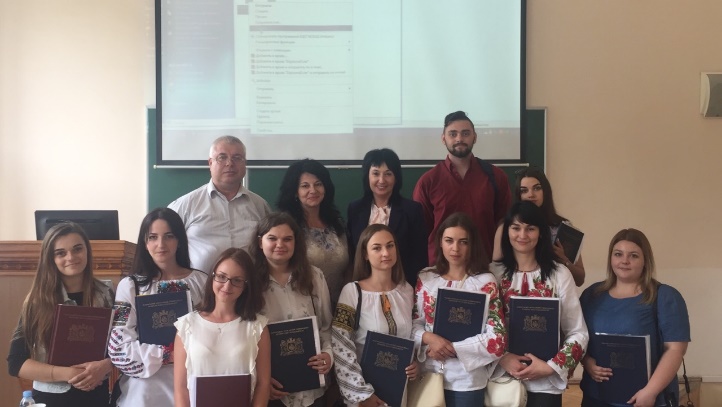 Львівський державний університет безпеки життєдіяльності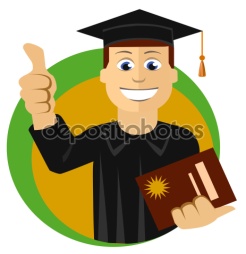 Інститут психологіїта соціальногозахистуФілологія. Германські мови та літератури (переклад включно). Переклад з англійської мови. (Німецька, польська, французька мови як друга іноземна)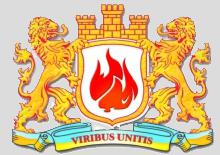 Львів2018-2019н.р.Кафедра іноземних мов та перекладознавства ЛДУ БЖД здійснює підготовку бакалаврів та магістрів за спеціальністю 035 «Філологія» та спеціалізацією 035.041 «Германські мови та літератури (переклад включно), перша – англійська. Переклад з англійської мови»:німецько-український переклад;французько-український переклад;польсько-український переклад.Кафедра співпрацює з:Філософським факультетом Пряшівського університету (Республіка Словаччина);Вищою школою управління охороною праці в місті Катовіце (Республіка Польща);Державною вищою технічно-економічною школою імені Броніслава Марковича (м. Ярослав, Республіка Польща);Полонійною Академією в місті Ченстохова (Республіка Польща); Кінгстонським університетом міста Лондона  в рамках програми ERASMUS+.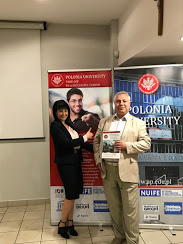 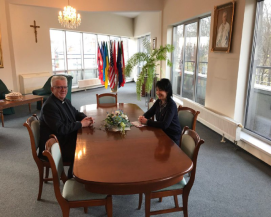 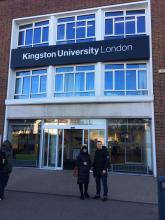 Студенти вдосконалюють свої професійні знання та навички шляхом проходження практики в перекладацьких компаніях міста Львова та регіону, органах ДСНС України та за кордоном.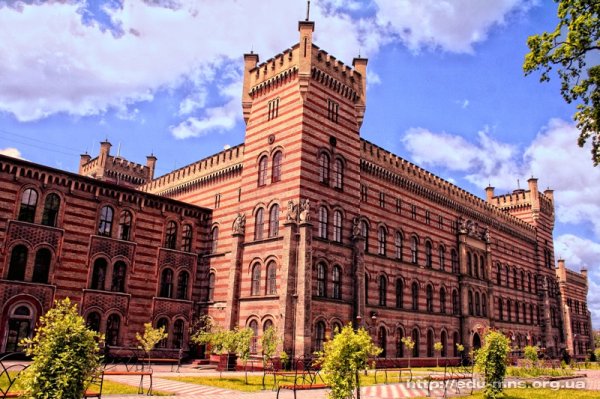 Ефективна міжнародна співпраця підрозділів державної служби України з надзвичайних ситуацій на етапах підготовки кадрів, тренування і безпосереднього виконання рятувальних дій може відбуватися за умови чітко злагоджених дій і порозуміння.Тому перекладачі, які були б посередниками у професійному, науковому і культурному спілкуванні – це питання не перспективних планів, а цього дня.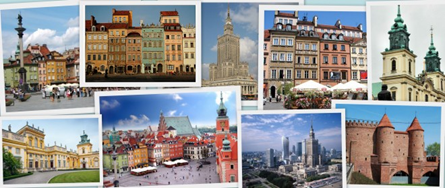 Мета Львівського державного університету безпеки життєдіяльності — підготувати фахівців у сфері технічного перекладу, які могли б на гідному рівні сприяти рятувальникам втілювати гасло «запобігти, рятувати, допомогти».ПРОФЕСІЙНА ДІЯЛЬНІСТЬ(згідно з національнимкласифікатором професій)Філолог (викладач іноземної мови (англійська, німецька, польська, французька))ПерекладачГід-перекладачСпеціаліст з усного, письмового та синхронного перекладуСпеціаліст з послідовного і синхронного перекладуПерекладач конференційСпеціаліст з галузевого перекладу (військового, технічного, медичного, юридичного, економічного, логістичного, машинобудівного, нафтопереробної промисловості, служби надзвичайних ситуацій)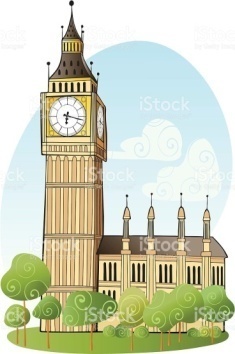 Секретар-референт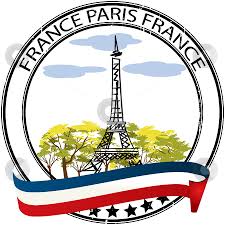 